Istituzione scolastica IIS FAICCHIO- CASTELVENEREAlunno/a …………………………………………………………………… Classe ……….	Sez. …………	Docente compilatore ………………………………………………………Indicazioni per compilare la tabella di sintesiPer favorire la compilazione della tabella di sintesi si consiglia di utilizzare gli stessi indicatori cromatici (rosso, giallo e verde) all’interno della griglia per il monitoraggio nello spazio destinato ai quattro parametri valutativi (sempre, spesso, qualche volta, mai).Esempio: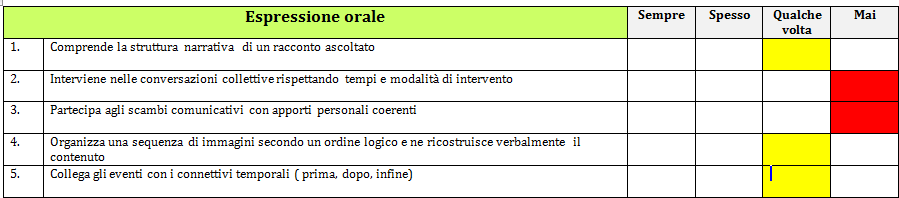 Tabella di sintesi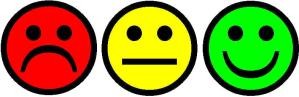 OrganizzazioneOrganizzazioneSempreSpessoQualche voltaMai1.Ha difficoltà a gestire il materiale scolastico (diario, quaderni, ….)2.Ha difficoltà nell’organizzazione del lavoro3.Ha difficoltà nell’organizzazione dello spazio del foglio per eseguire operazioni matematiche o compiti scritti4.Ha difficoltà nell’esecuzione di esercizi da svolgere direttamente nel libro per presenza di poco spazio per scrivere5.Ha bisogno che la consegna venga ripetuta più volte6.Ha risultati scolastici discontinui7.Mostra variabilità nei tempi di esecuzione delle attività (frettoloso o lento)ComportamentoComportamentoSempreSpessoQualche voltaMai1.Rispetta le regole in classe2.Ha difficoltà a restare seduto, chiede spesso di uscire3.Ha scarsa fiducia nelle proprie capacità (non ci riesco!)4.Ha una consapevolezza inadeguata delle proprie capacità (so fare tutto!)5.Mostra una scarsa tolleranza alla frustrazione6.Dedica allo studio a casa un tempo eccessivo non congruente con lo scarso rendimento7.Partecipa più attivamente in classe se non si tratta di leggere o scrivere8.Ha bisogno di continui incoraggiamenti nell’affrontare un compito9.Ha bisogno di indicazioni per organizzare le procedure di esecuzione di un compito10.Sembra distratto, pigro o svogliato11.Ha scarse capacità di concentrazione prolungata12.Mostra facile stancabilità e lentezza nei tempi di recupero13.Ha frequenti episodi di ansia da prestazione14.Esiste discrepanza tra il suo rendimento scolastico e la sua capacità intellettivaEsiste discrepanza tra il suo rendimento scolastico e la sua capacità intellettiva15.La sua motivazione all’impegno è:La sua motivazione all’impegno è:□ Scarsa	□ Sufficiente	□ Buona□ Scarsa	□ Sufficiente	□ Buona□ Scarsa	□ Sufficiente	□ Buona□ Scarsa	□ Sufficiente	□ BuonaLetturaLetturaLetturaSempreSpessoQualche voltaMai1.Legge ad alta voce con poca espressione o intonazioneLegge ad alta voce con poca espressione o intonazione2.Tende a sottrarsi alla richiesta di leggere a voce altaTende a sottrarsi alla richiesta di leggere a voce alta3.Legge lentamente ma in modo sostanzialmente correttoLegge lentamente ma in modo sostanzialmente corretto4.Ha difficoltà a decodificare parole complesse dal punto di vista fonologicoHa difficoltà a decodificare parole complesse dal punto di vista fonologico5.La decifrazione avviene in modalità sub lessicale (lettura per sillabe)La decifrazione avviene in modalità sub lessicale (lettura per sillabe)6.Tende a proseguire nella lettura anche se pronuncia parole che non esistono o che non sono coerenti al contestoTende a proseguire nella lettura anche se pronuncia parole che non esistono o che non sono coerenti al contesto7.Nella lettura a voce alta di un testo si avvale di anticipazioni di tipo semantico per cui commette errori di sostituzione morfologici o lessicaliNella lettura a voce alta di un testo si avvale di anticipazioni di tipo semantico per cui commette errori di sostituzione morfologici o lessicali8.Quando legge si corregge da solo (torna indietro e rilegge più volte la stessa parola)Quando legge si corregge da solo (torna indietro e rilegge più volte la stessa parola)9.Preferisce leggere silenziosamentePreferisce leggere silenziosamente10.Quando legge compie errori di:Scambio di accentiAnticipazione (cerca di intuire le parole o inventa parole simili es:chissà/chiese)Omissioni, aggiunte, inversioni (es: il-li,.)Scambio di accentiAnticipazione (cerca di intuire le parole o inventa parole simili es:chissà/chiese)Omissioni, aggiunte, inversioni (es: il-li,.)Scambio di accentiAnticipazione (cerca di intuire le parole o inventa parole simili es:chissà/chiese)Omissioni, aggiunte, inversioni (es: il-li,.)Scambio di accentiAnticipazione (cerca di intuire le parole o inventa parole simili es:chissà/chiese)Omissioni, aggiunte, inversioni (es: il-li,.)Scambio di accentiAnticipazione (cerca di intuire le parole o inventa parole simili es:chissà/chiese)Omissioni, aggiunte, inversioni (es: il-li,.)ComprensioneComprensioneSempreSpessoQualche voltaMai1.Ha difficoltà a comprendere il testo se legge ad alta voce2.Ha difficoltà a comprendere testi continui, ma le sue prestazioni migliorano di fronte a testi non continui grafici, (mappe, tabelle,…)3.Ha buone prestazioni nei testi linguistico-iconici4.Esiste una discrepanza tra comprensione di testi di lettura diretta o in modalità di ascolto5.Ha maggiori difficoltà di comprensione del testo:5.□ Narrativo5.□ Espositivo5.□ Argomentativo6.Comprende meglio se opera una lettura silenziosa o se qualcun altro legge per lui7.Ha una comprensione da ascolto adeguata. Durante le spiegazioni del docente mostra di cogliere l’insieme dei significatiScritturaScritturaSempreSpessoQualche voltaMai1.Quando scrive inverte l’ordine delle lettere e/o dei numeri2.Dimentica di usare le lettere maiuscole all’inizio di frase o nei nomi propri3.Ha difficoltà ad usare correttamente la punteggiatura4.Ha scarsa competenza di autocorrezione5.Nella scrittura sotto dettatura una stessa parola può essere usata a volte in modo corretto o sbagliato6.Non usa spontaneamente la scrittura per lo studio (non prende appunti, non inserisce note di spiegazioni…)7.Ha difficoltà a scrivere sillabe complesse8.Ha difficoltà nella fase organizzativa di un testo scritto9.Ha difficoltà a comporre testi (personali, descrittivi, narrativi, argomentativi,…)10.Ha difficoltà nell’elaborazione di un riassunto che richiede il controllo simultaneo di più abilità11.Le produzioni scritte autonome risultano sintetiche, con lessico povero e struttura sintattica semplice (uso di paratassi)12.Ha difficoltà a copiare dal libro o dalla lavagna (salta righe, lascia parole, riscrive lo stesso rigo…)13.Privilegia l’orale in cui mostra maggiore competenza14.Mostra lacune nelle conoscenze e competenze grammaticali15.Ha difficoltà nella realizzazione di figure geometriche16.Ha difficoltà nell’uso della squadra, compasso …17.Ha difficoltà di realizzazione e di regolarità del tratto graficoHa difficoltà di realizzazione e di regolarità del tratto grafico18.Ha difficoltà nell’organizzare in colonna le operazioni aritmeticheHa difficoltà nell’organizzare in colonna le operazioni aritmetiche19.Nello scrivere la sua grafia cambia dai primi righi agli ultimiNello scrivere la sua grafia cambia dai primi righi agli ultimi20.Privilegia la scrittura in stampatoPrivilegia la scrittura in stampato21.Utilizza caratteri diversi nella scrittura di una parola (scrittura allografica)Utilizza caratteri diversi nella scrittura di una parola (scrittura allografica)22.Compie errori:fonologici (scambio di grafemi come b- p,b- d, f- v, r-l, q-p, a-e, omissioni e aggiunte di lettere o sillabe, inversioni)non fonologici (fusioni /separazioni illegali, scambio di grafema omofono, omissione o aggiunta di h)altri errori (omissioni e aggiunta di accenti; omissioni e aggiunta di doppie)fonologici (scambio di grafemi come b- p,b- d, f- v, r-l, q-p, a-e, omissioni e aggiunte di lettere o sillabe, inversioni)non fonologici (fusioni /separazioni illegali, scambio di grafema omofono, omissione o aggiunta di h)altri errori (omissioni e aggiunta di accenti; omissioni e aggiunta di doppie)fonologici (scambio di grafemi come b- p,b- d, f- v, r-l, q-p, a-e, omissioni e aggiunte di lettere o sillabe, inversioni)non fonologici (fusioni /separazioni illegali, scambio di grafema omofono, omissione o aggiunta di h)altri errori (omissioni e aggiunta di accenti; omissioni e aggiunta di doppie)fonologici (scambio di grafemi come b- p,b- d, f- v, r-l, q-p, a-e, omissioni e aggiunte di lettere o sillabe, inversioni)non fonologici (fusioni /separazioni illegali, scambio di grafema omofono, omissione o aggiunta di h)altri errori (omissioni e aggiunta di accenti; omissioni e aggiunta di doppie)fonologici (scambio di grafemi come b- p,b- d, f- v, r-l, q-p, a-e, omissioni e aggiunte di lettere o sillabe, inversioni)non fonologici (fusioni /separazioni illegali, scambio di grafema omofono, omissione o aggiunta di h)altri errori (omissioni e aggiunta di accenti; omissioni e aggiunta di doppie)CalcoloCalcoloCalcoloSempreSpessoQualche voltaMai1.Ha difficoltà a scrivere numeri lunghi e complessiHa difficoltà a scrivere numeri lunghi e complessi2.Ha difficoltà a scrivere i numeri che contengono lo zeroHa difficoltà a scrivere i numeri che contengono lo zero3.Ha difficoltà nell’enumerazione progressiva e/o regressivaHa difficoltà nell’enumerazione progressiva e/o regressiva4.Ha difficoltà nel ricordare le tabellineHa difficoltà nel ricordare le tabelline5.Ha difficoltà nell’algoritmo delle operazioni in colonnaHa difficoltà nell’algoritmo delle operazioni in colonna6.Confonde tra loro gli algoritmi delle operazioniConfonde tra loro gli algoritmi delle operazioni7.Ha difficoltà nel compiere calcoli a menteHa difficoltà nel compiere calcoli a mente8.Riesce intuitivamente a risolvere situazioni problematiche, individuando oralmente le operazioni da eseguireRiesce intuitivamente a risolvere situazioni problematiche, individuando oralmente le operazioni da eseguire9.Compie errori di applicazione di:□ formule	□ procedure	□ visuo-spaziali□ formule	□ procedure	□ visuo-spaziali□ formule	□ procedure	□ visuo-spaziali□ formule	□ procedure	□ visuo-spaziali□ formule	□ procedure	□ visuo-spazialiLingue straniereLingue straniereLingue straniereSempreSpessoQualche voltaMai1.Rispetto alle altre discipline, si evidenziano particolari difficoltà nello studio delle lingue straniereRispetto alle altre discipline, si evidenziano particolari difficoltà nello studio delle lingue straniere2.Nell’approccio alla disciplina si mostra intollerante, insicuro, impacciatoNell’approccio alla disciplina si mostra intollerante, insicuro, impacciato3.Organizza il lavoro con molta difficoltà e non porta a termini semplici consegneOrganizza il lavoro con molta difficoltà e non porta a termini semplici consegne4.Attività di ascoltoAttività di ascoltoAttività di ascoltoAttività di ascoltoAttività di ascoltoAttività di ascoltoa. Durante le attività di ascolto si distrae facilmentea. Durante le attività di ascolto si distrae facilmenteb. Ha difficoltà a discriminare sonorità, schemi intonativi e a riconoscere qualche parola della lingua propostab. Ha difficoltà a discriminare sonorità, schemi intonativi e a riconoscere qualche parola della lingua proposta5.Comprensione lingua oraleComprensione lingua oraleComprensione lingua oraleComprensione lingua oraleComprensione lingua oraleComprensione lingua oralea. Ha difficoltà nel comprendere la informazioni principali di un messaggioa. Ha difficoltà nel comprendere la informazioni principali di un messaggiob. In un messaggio stenta ad individuare dati, relazioni, situazione comunicativab. In un messaggio stenta ad individuare dati, relazioni, situazione comunicativa6.Comprensione lingua scrittaComprensione lingua scrittaComprensione lingua scrittaComprensione lingua scrittaComprensione lingua scrittaComprensione lingua scrittaa. Ha difficoltà a riconoscere elementi della lingua scritta, segni grafici, alfabetia. Ha difficoltà a riconoscere elementi della lingua scritta, segni grafici, alfabetib. Ha difficoltà ad individuare strutture note a livello lessicale e grammaticale e ad operare elementari confronti con la lingua maternab. Ha difficoltà ad individuare strutture note a livello lessicale e grammaticale e ad operare elementari confronti con la lingua materna7.Produzione lingua scrittaProduzione lingua scrittaProduzione lingua scrittaProduzione lingua scrittaProduzione lingua scrittaa. Ha difficoltà con la corrispondenza grafema/fonema e a trascrivere correttamente le parole; ha un controllo grafico incertob. Ha difficoltà a riprodurre le caratteristiche dell’impaginazionec.	Ha difficoltà a comporre un semplice testo anche da modello o schema e ad eseguire esercizi a scelta multipla, di completamento, di corrispondenza tra immagini e didascalie, etc.8.Produzione lingua oraleProduzione lingua oraleProduzione lingua oraleProduzione lingua oraleProduzione lingua oralea. Ha difficoltà a riprodurre suoni e intonazionib. Ha difficoltà ad utilizzare, anche in situazioni analoghe a quelle di presentazione, le strutture e il lessico che è riuscito ad impararec.	È impacciato nel ripetere espressioni colloquiali, soprattutto se deve farlo ad alta voced. Ha difficoltà a memorizzare il lessico ( in particolare modo in sequenza, per es. giorni, mesi, numeri, colori,etc.), le regole grammaticali, le strutture linguistiche, la civiltà e/ la letteratura,anche se ripetute più volte9.Interazione oraleInterazione oraleInterazione oraleInterazione oraleInterazione oralea. Ha difficoltà ad interagire anche in conversazioni brevi e semplici su temi di interesse personale e quotidianoEspressione oraleEspressione oraleSempreSpessoQualche voltaMai1.Ha difficoltà ad usare il lessico specifico delle discipline2.Ha difficoltà nel trovare la parola adeguata al contesto anche in occasione di conversazioni informali3.Ha difficoltà di esposizione orale e di organizzazione del discorso (difficoltà nel riassumere dati ed argomenti)4.Negli scambi comunicativi orali dimostra di avere adeguata padronanza linguistica5.Nelle discussioni collettive mostra una discrepanza tra vocabolario in comprensione rispetto a quello in produzioneMemoriaMemoriaSempreSpessoQualche voltaMai1.Ha difficoltà nel recuperare rapidamente dalla memoria informazioni e nozioni già acquisite e comprese, cui consegue difficoltà e lentezza nell’esposizione durante le interrogazioni2.Fa confusione o ha difficoltà nel ricordare nomi e date3.Ha difficoltà nel ricordare e nominare le sequenze ( nome delle note musicali , di cui conosce però la collocazione sul pentagramma..)4.Ha difficoltà a memorizzare formule, tabelline, regole, strutture, sequenze e procedure5.Ha difficoltà a memorizzare categorizzazioni, nomi dei tempi verbali, nomi delle strutture grammaticali italiane e straniere6.Ha difficoltà a ricordare istruzioni verbali complesse7.Ha difficoltà a memorizzare poesie, canzoni,…Profilo individuale dell’alunnoProfilo individuale dell’alunnoProfilo individuale dell’alunnoProfilo individuale dell’alunnoAree di osservazioneCarenteParziale e/o disorganicaAdeguataOrganizzazioneComportamentoLetturaComprensioneScritturaCalcoloLingue straniereEspressione oraleMemorizzazioneCarenteDifficoltà significative nelle diverse aree comportano la necessità di percorsi didattici individualizzati mirati al loro recupero. Nel caso in cui simanifesti una “resistenza” all’intervento didattico, si consiglia di comunicare alla famiglia la natura delle difficoltà rilevate nonché il suggerimento di un approfondimento diagnostico. Si sottolinea che una “discrepanza”, una evidente disarmonia, tra i livelli raggiunti nelle abilità della lettura, della scrittura e del calcolo e le buone competenze cognitive (che si manifestano, ad esempio, in una corretta comprensione da ascolto, nella partecipazione propositiva alle conversazioni collettive) può essere considerata un indicatore di rischio di possibile presenza di DSA .Difficoltà significative nelle diverse aree comportano la necessità di percorsi didattici individualizzati mirati al loro recupero. Nel caso in cui simanifesti una “resistenza” all’intervento didattico, si consiglia di comunicare alla famiglia la natura delle difficoltà rilevate nonché il suggerimento di un approfondimento diagnostico. Si sottolinea che una “discrepanza”, una evidente disarmonia, tra i livelli raggiunti nelle abilità della lettura, della scrittura e del calcolo e le buone competenze cognitive (che si manifestano, ad esempio, in una corretta comprensione da ascolto, nella partecipazione propositiva alle conversazioni collettive) può essere considerata un indicatore di rischio di possibile presenza di DSA .Parziale e/o disorganicaNel caso in cui il possesso delle abilità risulti esistente ma parziale, è necessaria l’attivazione di un percorso didattico mirato a piccoli gruppo o a singoli bambini che vadano a potenziare le abilità carenti (es: laboratorio linguistico fonologico) volto al miglioramento dei processi deficitari. Con il monitoraggio si potrà verificare in itinere l’efficacia dei percorsi attivati.Nel caso in cui il possesso delle abilità risulti esistente ma parziale, è necessaria l’attivazione di un percorso didattico mirato a piccoli gruppo o a singoli bambini che vadano a potenziare le abilità carenti (es: laboratorio linguistico fonologico) volto al miglioramento dei processi deficitari. Con il monitoraggio si potrà verificare in itinere l’efficacia dei percorsi attivati.AdeguataLe abilità risultano adeguate all’età e al percorso formativo.Le abilità risultano adeguate all’età e al percorso formativo.